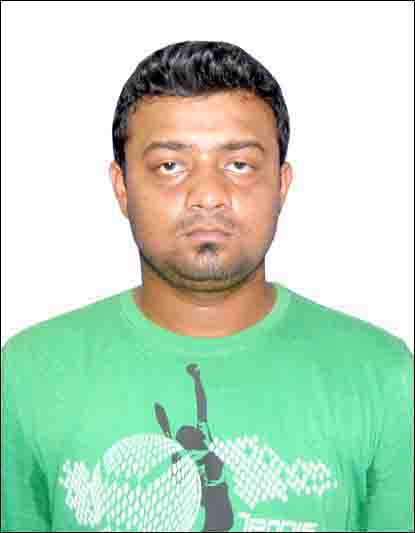                 KHANJOSHREE BHAGOWATICAREER OBJECTIVETo be placed in a company in which I can use my technical skills and leadership qualities to the upliftment of the company and personal growth.EXPERIENCENorth Eastern Drilling & Work over Services Co. Pvt. Ltd under MMC contract with ONGC (L) Sivsagar Project Assam, work over 550 HP rig.Assistant Driller.November 2015 to Present (02 Years)Responsibilities:Participate in pre-tour and tool-box meetings with all members of the crew.Assist the driller and tool pusher in work over operation.To make all pre job arrangements with respect to the relevant job.To make all rig operating equipment’s in a good working condition. Supervise the rig crew and assign jobs accordingly. Check to keep operation and crew safe.North Eastern Drilling & Work over Services Co. Pvt. Ltd under MMC contract with OIL INDIA LIMITED Duliajan, Assam Work Over 700 HP rig.Trainee Assistant Driller.May 2014 to October 2015 (01 Year 05 Months)Responsibilities:Assist the assistant driller and driller in all commands.To inspect tools used in work over operations and prepare them as per instructions.To make all rig operating equipment’s in a good working condition.Knowledge of firefighting equipment’s and its use, idea of oil well hazard, etc.North Eastern Drilling & Work Over Services Co. Pvt. Ltd under MMC contract of deep drilling rig (F-6100-1) under ONGC (L) Assam Asset, Nazira.Roustabout.January 2013 to March 2014 (01 Year 03 Months)Responsibilities:Assist the assistant driller and driller in all commands.Cleaning of rig floor and most probably working area.Maintenance of equipment’s like hydraulic tong, manual tongs, slips, elevator etc.Mixing chemicals as per instructions of derrick man and mud engineers.Move pipes to and from trucks, using truck winches and motorized lifts, or by hand.Implement good housekeeping and strictly comply with Companies HSE policy; Ensure proper use of PPE.SCS Enterprise under Numaligarh Refinery Limited.Mechanical Site Engineer (Piping Construction)August 2011 to November 2012 (01 Years 03 Months)Responsibilities:Prepare daily reports of work progress and man power utilization.Co-ordinate with the sub-contractors to achieve targets and schedule set by the planning.Conduct safety walk at site in co-ordination with the safety department on weekly basis.Perform Workshop activities of Piping Pre-fabrication, Erection, Hydro-testing & Commissioning of piping related Structural work.Study drawing received from the client to identify the pipe lines, valves and initiated inspection work to ensure valves are installed in accordance with flow direction.ACADEMIC CREDENTIALSB.Tech. Mechanical Engineering  [2007-2011]     	 Institute       	Dr. M.G.R. Educational and Research Institute, Chennai      	 Aggregate   	8.03(CGPA) / 76.5%  HSSLC/ 10+2 (Science), 2007  	Institute      	Nowgong College, Nagaon      	Board         	Assam Higher Secondary Education Council 	Aggregate   	58.2%HSLC/ 10, 2004 	Institute       		Nagaon Govt Boys H.S. School, Nagaon              Board             	Secondary Education Board of Assam  	 Aggregate    	71%PERSONAL PROFILEFather’s Name		         :   Bishnu Dutta BhagowatiDate of Birth	                      :   08.08.1988Sex                                          :   MALEPassport No  	                      :   H5243999Languages known                   :   English, Assamese, HindiMarital Status                          :   SingleNationality                               :   IndianDECLARATIONI do hereby declare that all the above mentioned information furnished above are true to the best of my knowledge. 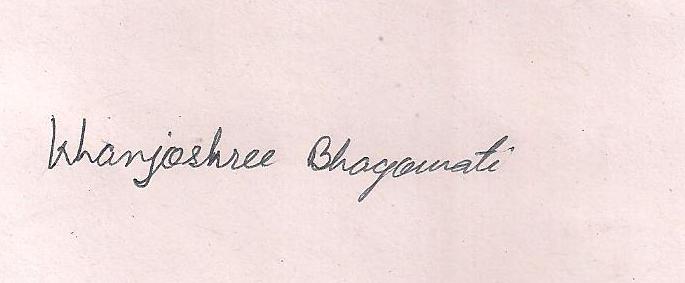     Khanjoshree Bhagowati